Четырехпортовый коммутатор Fast Ethernet с PoE NBLS-0604H Руководство по эксплуатации Меры предосторожности и предупреждения Перед 	использованием 	устройства 	внимательно 	ознакомьтесь 	со 	следующими 	мерами предосторожности! Внимание! Не подвергайте устройство воздействию прямого солнечного света, пара и пыли во избежание риска возникновения возгорания или поражения электрическим током. Не устанавливайте устройство в местах, подверженных воздействию солнечных лучей или высокой температуры. Не подвергайте устройство воздействию влажной среды. Устройство должно быть установлено на твердой плоской поверхности, чтобы гарантировать безопасность при механических нагрузках. В противном случае это может привести к падению или опрокидыванию устройства. Не закрывайте вентиляционные отверстия устройства, обеспечьте вентиляцию вокруг устройства.  Не размещайте на устройстве какие-либо предметы. Не разбирайте устройство. Предупреждение Используйте комплектный адаптер питания. Неисправный адаптер питания следует заменять на адаптер такого же типа и характеристик. Не подключайте устройство к сети электропитания с параметрами, отличными от рекомендованных. Используйте устройство по назначению. Прочие уведомления Данная инструкция предназначена только для справки. Конструкция и программное обеспечение могут быть изменены без предварительного письменного уведомления. Всегда следуйте инструкциям, приведенным в руководстве. Мы не несем ответственности за любые неполадки и ущерб, вызванные несанкционированными изменениями или применением устройства. Все торговые марки являются собственностью их владельцев. При возникновении вопросов обратитесь к поставщику за консультацией. Для получения дополнительной информации посетите наш веб-сайт – www.ivideon.com. Сведения Общие сведения Четырехпортовый коммутатор NBLS-0604H — это коммерческий коммутатор с поддержкой питания по Ethernet (Power-over-Ethernet, PoE). Он содержит четыре Ethernet порта со скоростью передачи данных 10/100 Мбит/с, и два Uplink порта для соединения с магистральной сетью со скоростью передачи данных 10/100 Мбит/с. Устройство поддерживает два режима передачи (Default/Extend), выбор режима передачи осуществляется с помощью DIP переключателя. Характеристики Общие характеристики Коммерческий коммутатор второго уровня Поддержка стандартов IEEE802.3, IEEE802.3U и IEEE802.3X. Емкость таблицы MAC-адресов - 2000. Поддержка  MDI/MDIX. Порты Fast Ethernet со скоростью передачи данных до 10/100 Мбит/с (в зависимости от выбранного режима работы) PoE согласно по стандартам IEEE 802.3af и IEEE803.3at. Металлический корпус. Адаптер питания: 48…57В постоянного тока. Индивидуальные особенности Порт №1 поддерживает подачу питания Hi-PoE мощностью до 60 Вт Поддерживает два режима передачи данных: Default и Extend. Режим Default (По умолчанию) — стандартный режим Ethernet со скоростью передачи данных до 100 Мбит/с на расстояние до 100м по кабелю категории CAT6. Режим Extend (Расширенный) — режим передачи данных на большие расстояния со скоростью передачи данных до 10 Мбит/с. Поддерживает максимальное расстояние передачи до 250м по кабелю категории CAT6. Типичное применение На Рис.1 показан типичный вариант применения устройства. 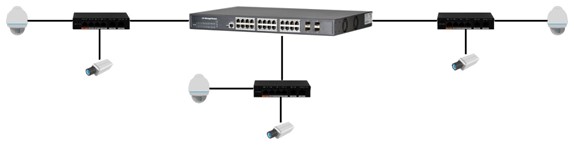 Рис.1 Конструкция устройства Передняя панель устройства представлена на рис. 2 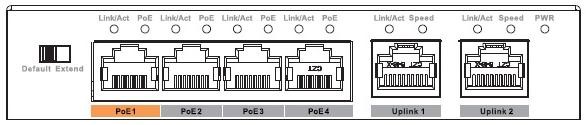 Рис.2 В таблице 2.1 приведено описание портов и индикаторов коммутатора. Таблица 2.1. Электропитание PoE Один порт Fast Ethernet с поддержкой стандартов IEEE802.3af, IEEE802.3at и подачи питания мощностью до 60 Вт (Hi-PoE) Три порта Fast Ethernet с поддержкой стандартов IEEE802.3af и IEEE802.3at PoE бюджет – 60Вт. Технические характеристики В таблице 3.1 приведены технические характеристики устройства. 	(Ш×Г×В) 	Таблица 3.1. № Название Описание 1 10/100 Base-T 4 Ethernet порта c питанием PoE, со скоростью передачи данных до 10/100 Мбит/с 2 10/100 Base-T 2 Ethernet порта для Uplink соединения со скоростью передачи данных до 10/100 Мбит/с 3 Переключатель DIP Выбор режима передачи - Default или Extend 4 Link/Аct Индикатор состояния порта связи 5 PoE Индикатор PoE (Power-over-Ethernet) 6 Speed Индикатор скорости соединения Uplink порта – зеленый 100Мбит/с, выкл. – 10 Мбит/с 7 PWR Индикатор питания Модель NBLS-0604H Порты Ethernet 2 uplink порта 10/100 Мбит/с  4 порта с PoE 10/100 Мбит/с Мощность PoE Порт №1 ≤ 60Вт, порты №2-4 ≤ 30Вт, всего ≤ 60Вт Стандарты PoE IEEE802.3af, IEEE802.3at, Hi-PoE Коммутационная 1,8 Гбит/с способность Допустимая влажность 10-90% Электропитание Адаптер питания постоянного тока, 48…57В Молниезащита Стандартный режим 2 кВ  Дифференциальный режим 0,5 кВ Температура эксплуатации -10 ºС ~ 55 ºС Масса 0,3 кг Габаритные размеры 130x85x26мм 